УТВЕРЖДАЮ:Директор____________А.М. АхметьяновПриказ №__________________от «____»__________20_____г.ПОЛОЖЕНИЕ2015 Общие положенияОЗНАКОМЛЕНЫ: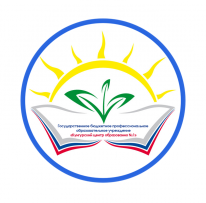 	Министерство образования и науки Пермского краяГосударственное бюджетное профессиональное образовательное учреждение «Кунгурский центр образования № 1»ПОЛОЖЕНИЕ…………….ДолжностьФ.И.О.ДатаРазработалПроверил и согласовалВерсия 1.0ДолжностьФ.И.О.подписьДата ознакомления